1 SYSTEME D’AXES DE REFERENCE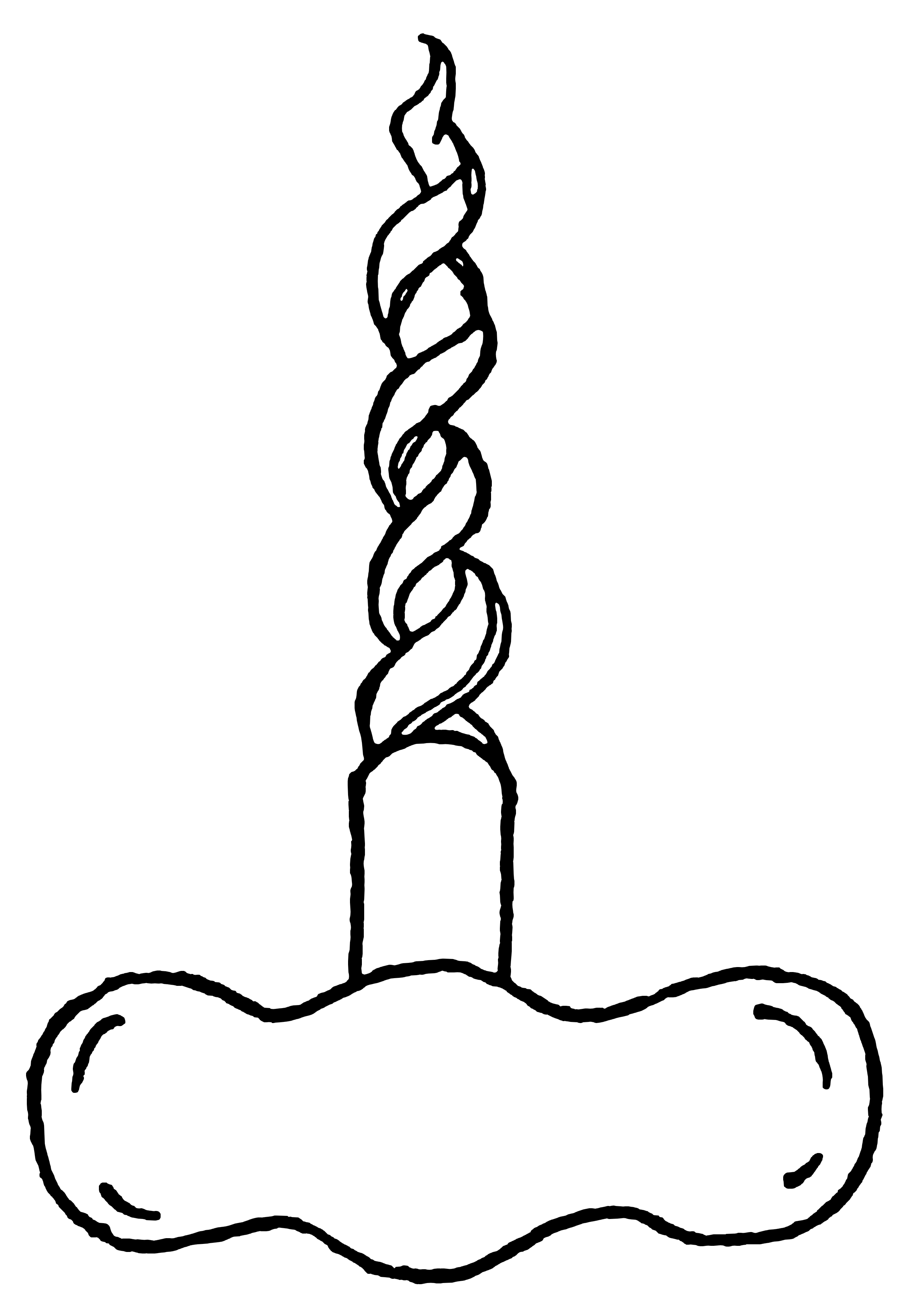 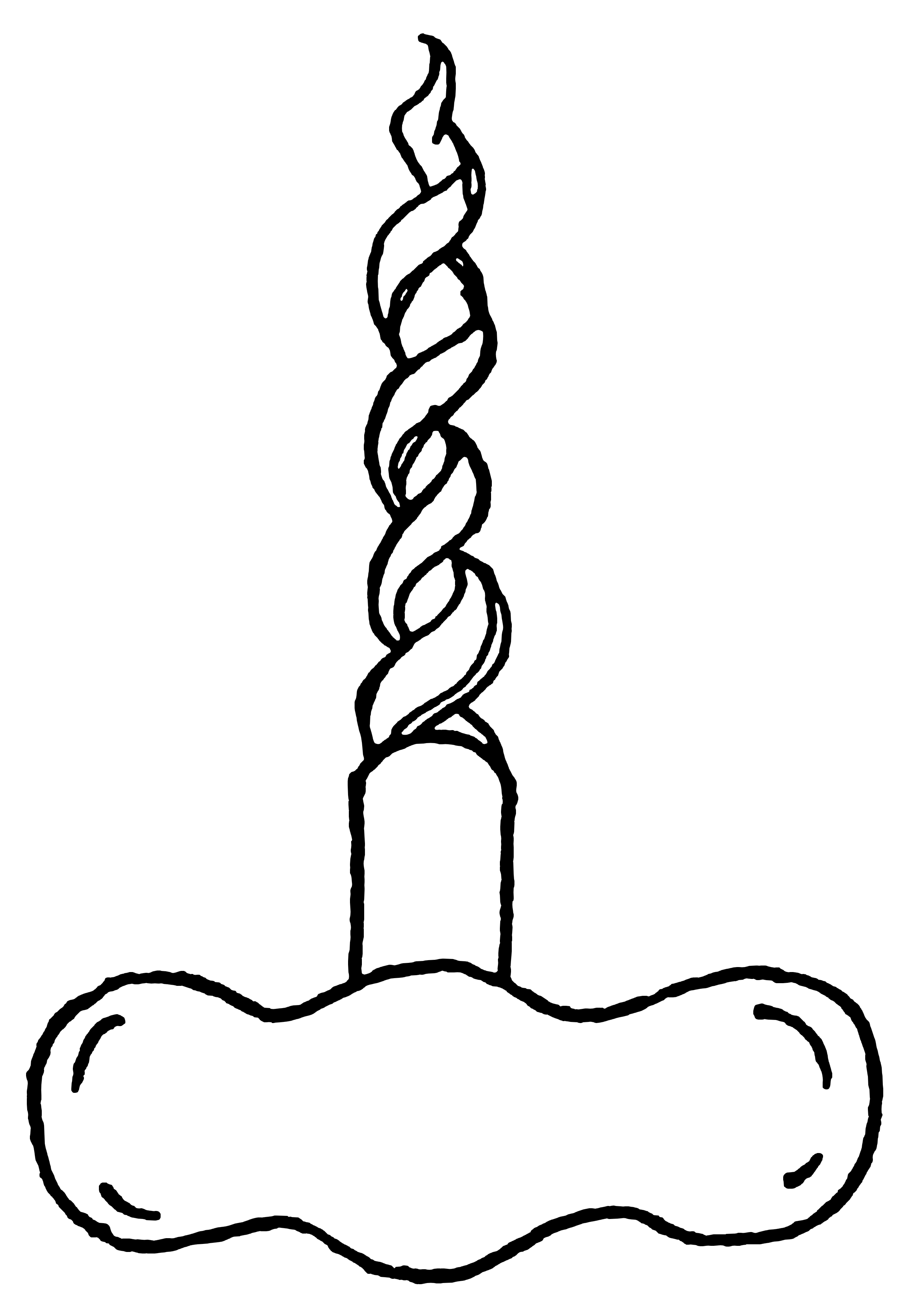 En mécanique, les problèmes sont essentiellement spatiaux. Il est donc nécessaire de définir un système d'axes, appelé repère orthonormé direct et défini comme suit.1.1 Repère directLe trièdre formé par 3 axes orthogonaux Ox, Oy, Oz est dit direct, lorsque, rabattant par une rotation l'axe Ox sur Oy, un tire-bouchon colinéaire à Oz et subissant la même rotation progresserait suivant les z croissants.1.2 Repère orthonorméLe trièdre ci-contre est direct orthonormé si les vecteurs de base  ayant une même norme égale à 1, sont respectivement portés par les axes Ox, Oy, Oz.2 COORDONNEES D’UN POINT DANS UN REPERE SPATIALLes coordonnées cartésiennes d'un point A sont :XA, YA, ZA3 LE VECTEUR3.1 DéfinitionLe vecteur est une grandeur définie par un point d’application, une direction (ou support), un sens et un module (intensité ou norme).Exemple :Pt d’application : ADirection : droite ABSens : de A vers BModule : noté ||_AB ||; c’est le nombre positif (ou nul) égal à la longueur du segment AB.3.2 Composantes scalaires Dans une repère (O, £x, £y, £z ), les points A et B ont pour coordonnées respectives (xA, yA, zA) et (xB, yB, zB). On appelle composantes scalaires du vecteur _AB  dans la base (O, £x, £y, £z ) les trois nombres réels tels que : a = xB - xAb = yB - yAc = zB - zAModule du vecteur AB : ||_AB || = 		a = + ||_AB ||.cos_AB  	b = + ||_AB ||.sin		c = 0_AB = ||_AB ||.cos £x + ||_AB ||.sin £y	a = + ||_AB ||.cos.sin_AB  	b = + ||_AB ||.cos.cos	c = + ||_AB ||.sin_AB = ||_AB ||.cos.sin.£x +||_AB ||.cos.cos.£y + ||_AB ||.sin.£z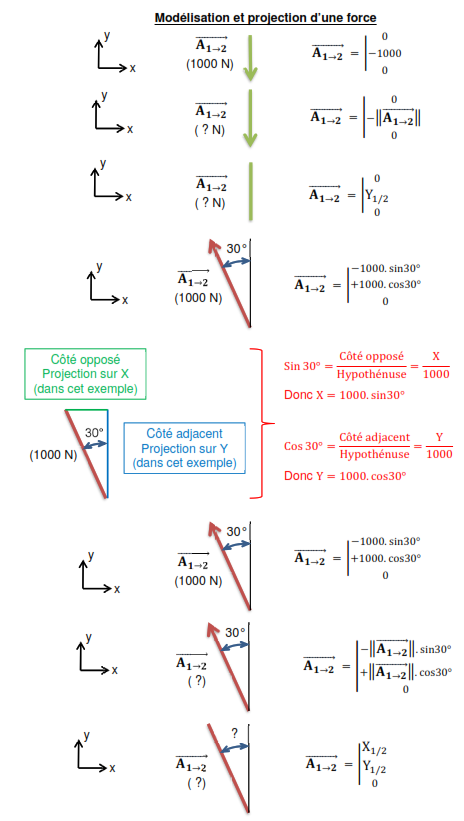 4 CALCUL VECTORIEL4.1 Somme de deux vecteurs4.1.1 Résolution graphiqueL'expression graphique de la somme de deux vecteurs _ V1 et __ V2 s'effectue sur deux bipoints particuliers qui sont les représentants respectifs de ces vecteurs _ V3 a pour représentant le troisième côté du triangle construit à partir de vecteurs _ V1 et __ V2 ._ V3  = _ V1 + __ V2 (Attention : ||__ V3 || ≠ ||__ V1 || + ||__ V2 ||)4.1.2 Résolution analytiqueSoient les vecteurs _ V1 et __ V2 de composantes respectives (a1, b1, c1) et (a2, b2, c2). Le vecteur _ V3  = _ V1 + __ V2 aura alors pour composantes : a3 = a1 + a2 ; b3 = b1 + b2 ; c3 = c1 + c2.4.2 Produit d’un vecteur par un scalaireSoient le vecteur _ V1 de composantes (a1, b1, c1) dans une base donnée et k un nombre réel (ou scalaire) ; alors le produit k_ V1 est un vecteur dont les composantes ont pour expression (ka1, kb1, kc1)._ V1 et k_ V1 ont même direction et si k est positif, même sens.4.3 Produit scalaire de deux vecteurs4.3.1 Expression analytiqueLe produit scalaire du vecteur vecteurs _ V1 (a1, b1, c1) par le vecteur _ V2 (a2, b2, c2) est le nombre réel noté _ V1 ._ V2  = a1.a2 + b1.b2 + c1.c24.3.2 Interprétation graphiqueLa relation exploitée en construction graphique est _ V1 ._ V2  =  ||__ V1 ||.||__ V2 || cosoù  = (_ V1 ; _ V2 ) est l’angle entre les supports (directions) des représentants de _ V1 et _ V2 .On utilise souvent le produit scalaire pour exprimer le fait que deux directions sont perpendiculaires (produit scalaire nul).4.4 Produit vectoriel de deux vecteurs4.4.1 Expression analytique4.4.2 Propriétés du produit vectoriel_ V1 _ V2 = - (_ V2 _ V1 )_ V1  ( _ V2 + _ V3 )= _ V1 _ V2 + (_ V1 _ V3 )_ V1  (k_ V2 ) = k(_ V1 _ V2 ) = (k_ V1 )  _ V2 4.4.3 Description graphiqueSoient _ V1 et_ V2 deux vecteurs. On appelle produit vectoriel de _ V1 par _ V2 , pris dans cette ordre, le vecteur _ V3 noté _ V3 = _ V1 _ V2 et défini ainsi : la direction de _ V3 est perpendiculaire au plan formé par les directions de _ V1 et _ V2 ;la norme de _ V3 est égale à ||__ V1  __ V2 || = ||__ V1 ||.||__ V2 ||.sin avec  = (_ V1 ; _ V2 ) ;le sens de _ V3 est celui du déplacement axial d’un tire-bouchon qui se déplace de _ V1 vers _ V2 en balayant l’angle saillant._ V1 _ V2  = _ V1 _ V2a + _ V1 _ V2b||__ V1  __ V2 || = ||__ V1 ||.||__ V2 ||.sin = ||(__ V1  __ V2a) + (__ V1  __ V2b)|| = ||(__ V1  __ V2a)|| + ||(__ V1  __ V2b) ||= ||(__ V1  __ V2b)|| = ||__ V1 ||.||__ V2b ||BTS DRBLycée du Bois - MouchardRAPPELS DE MATHEMATIQUES A L’USAGE DE LA MECANIQUE COURSBTS DRBLycée du Bois - MouchardRAPPELS DE MATHEMATIQUES A L’USAGE DE LA MECANIQUE CHAPITRE 2